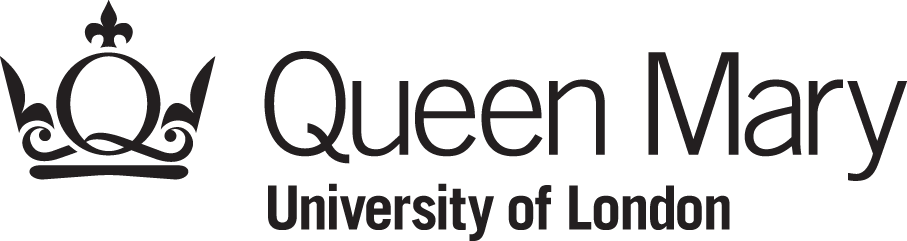 The Steel Charitable Trust Bursary 2018/19 This scholarship is available for a student from the Luton area who is applying for an undergraduate programme at Queen Mary University of London for September 2018 entry.QMUL has been granted one scholarship of £18,000 by the Steel Charitable Trust Scholarship. The scholarship is worth £6,000 per year and will be payable over 3 years of your degree programme, subject to satisfactory academic progression.To be eligible for this scholarship you must meet the following criteria:Be permanently resident in the Luton area and have an LU postcodeBe eligible for both the Tuition Fee Loan and Maintenance Loan from Student Finance EnglandHave been assessed by Student Finance England as having a residual household income of £42,875 a year or lessDemonstrate excellent academic achievement and commitment to studies, as assessed by the panelAccept QMUL as your Firm choiceBe starting the first year of your course at Queen Mary in 2018 Required documentationStudent Finance Entitlement letter We require all pages of your entitlement letter – this can be a copy of the letter you were sent or printed from the 'Letters and Emails' area of their website.  If you have not yet received this letter at the time of your application, you may submit this separately at a later date.  Please make a note of this in your application and make sure that you send the letter on to the contact details below no later than the deadline stated.EnquiriesVisit:	Student Enquiry CentreGround Floor Queen’s BuildingQueen Mary University of LondonMile End RoadE1 4NSTel:	020 7882 5079Email:  bursaries@qmul.ac.ukPlease ensure that your application form and the document requested are handed in to the Student Enquiry Centre, emailed to us or posted to the address below.This must reach us by the closing date of Friday 29th June 2018.Lesley Green, Assistant Academic RegistrarBursaries, Grants and Scholarships OfficeQueen Mary, University of LondonMile End RoadLondon E1 4NSTerms and conditionsFinal decisions on this scholarship application will be taken by the Scholarship panel.The successful applicant will be notified prior to enrolling on their chosen programme in September 2018.The awarding of the scholarship in subsequent years of study will be subject to satisfactory academic progress.Recipients of this scholarship will be expected to provide annual progress reports, as well as taking part in promotional activities as required.  This may include attending a scholars’ reception or providing a profile to be published on the university website. It is understood that as a student at university, your studies must be your highest priority. As such, activities will be arranged so as to not interfere with lectures and will not be during examinations.Please note that the recipient of the Steel Charitable Trust Scholarship will not be eligible for any additional Excellence Scholarships.